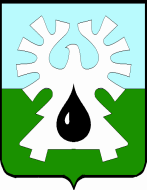 ГОРОДСКОЙ ОКРУГ УРАЙХАНТЫ-МАНСИЙСКОГО АВТОНОМНОГО ОКРУГА – ЮГРЫДУМА ГОРОДА УРАЙПРОТОКОЛзаседания Думы города Урай седьмого созыва19.01.2024                                                                                                           №2510-00 час.Председательствующий: Величко А.В.– председатель  Думы города Урай.  Приняли участие На заседании присутствует 15 депутатов, имеется 5 доверенностей  на голосование отсутствующих депутатов (прилагаются).  Двадцать пятое заседание Думы города Урай седьмого созыва является правомочным.На заседании присутствовали:представители средств массовой информации (ТРК «Спектр+» ООО «Медиа-холдинг «Западная Сибирь», Общественно-политическая газета города Урая «Знамя»); Приглашенные: должностные лица органов местного самоуправления, муниципальных казенных учреждений, представители общественных, религиозных  организаций (список прилагается).	В период с 21.12.2023 по 18.01.2024 Думой города Урай в заочной форме принято решение Думы города Урай №105 от 21.12.2023«О наказах избирателей на 2023 год, данных депутатам Думы города Урай VII созыва».Результат голосования: «за» - 19, не принял участие в голосовании - 1 (решение и лист опроса прилагаются).Председательствующий: Предложил депутатам Думы принять проект повестки двадцать пятого заседания Думы города Урай за основу. Поставил предложение на голосование.РЕШИЛИ: Принять проект повестки двадцать пятого заседания Думы города Урай седьмого созыва за основу.Результат голосования: единогласно. Председательствующий: Поставил на голосование предложение об утверждении повестки двадцать пятого  заседания Думы города Урай седьмого созыва в целом. РЕШИЛИ: Утвердить повестку двадцать пятого заседания Думы города Урай седьмого созыва в целом:Результат голосования: единогласно. Председательствующий: Уважаемые депутаты, нам необходимо утвердить регламент работы заседания Думы.В ходе рассмотрения отчета главы города и принятия решения предлагаю депутатам:1.  задать вопросы главе города:- от депутатской фракции ВПП «Единая Россия» и депутатского объединения «Патриоты Урая» по четыре вопроса;- депутатам, не входящим в их составы - по одному;- по окончании ответов главы города на вопросы каждого инициатора, руководители депутатских фракции и объединения, депутаты, не входящие в их составы- озвучивают предложения об утверждении отчета с оценкой деятельности главы города («удовлетворительно» либо «неудовлетворительно»);2. вопросы озвучивают руководители депутатских фракции и объединения;Выступили депутаты:Кукушкин А.В.: О возможности выступить депутатам при рассмотрении первого вопроса повестки заседания.Миникаев Р.Ф.: Предложил задавать вопросы членам депутатской фракции.Председательствующий поставил на голосование поступившие предложения. РЕШИЛИ: В ходе рассмотрения отчета главы города и принятия решения предлагаю депутатам:1.  задать вопросы главе города:- от депутатской фракции ВПП «Единая Россия» и депутатского объединения «Патриоты Урая» по четыре вопроса;- депутатам, не входящим в их составы - по одному;- по окончании ответов главы города на вопросы каждого инициатора, руководители депутатских фракции и объединения, депутаты, не входящие в их составы- озвучивают предложения об утверждении отчета  с  оценкой деятельности главы города («удовлетворительно» либо «неудовлетворительно»);2. вопросы главе города озвучивают члены депутатской фракции и руководитель  объединения.Результат голосования: единогласно. РЕШИЛИ: Утвердить регламент работы двадцать пятого заседания Думы города Урай: Предлагаю следующий порядок работы 25-го заседания Думы:- докладчику по первому  вопросу повестки - до 30 минут;- докладчику по вопросу 2 повестки - до 10 минут;- провести заседание Думы с перерывом на 10 минут по окончании рассмотрения первого вопроса повестки.Результат голосования: единогласно. Председательствующий: Пожалуйста, депутаты фракции ВПП «Единая Россия», ваши 4 вопроса главе города: Вопросы поступили от депутатов: Борисовой А.В.: По итогам исполнения бюджета 2023 года сложился профицит, на что планируется направить данные средства? Закирзянов Т.Р.: Дал пояснение. Мунарева И.С.: Тимур Раисович, в своем докладе Вы совершенно точно обозначили тему уборки городских улиц и площадей от снега, как одну из наиболее актуальных. Снега действительно много. Вопрос о подходах к решению проблемы,  об эффективной системе. Что на ваш взгляд в новом году нужно будет поменять, донастроить, улучшить в этой теме. Удалось ли решить вопросы с привлечением дополнительной техники, пунктами приема снега?Закирзянов Т.Р.: Дал пояснение. Миникаева Р.Ф.: 1. О здании бывшего детского сада №6 и прилегающей к нему территории. 2. Буквально на днях в Москве прошел масштабный форум «Малая Родина –сила России» с участием Президента нашей страны Владимира Путина. Вы, Тимур Раисович, принимали в нем тоже участие. Особенно запомнилась фраза нашего лидера о том, что «очень важна… обратная связь. Нерешенных проблем у нас гораздо больше, чем решенных, чем больше решаем, тем больше горизонтов открывается перед людьми, потому что появляются другие потребности, и это абсолютно нормально… И людей, которые требуют особого внимания с нашей стороны, очень много». В связи с этим, Тимур Раисович, вопрос - какие новые инструменты диалога с городским сообществом, с горожанами Вам и Вашей команде удалось внедрить в 2023 году и что планируете делать в этом направлении в наступившем году?Закирзянов Т.Р.: Дал пояснения. Председательствующий: Предложил руководителю депутатской фракции Всероссийской политической партии «Единая Россия» перейти к выступлению по существу отчета, в котором должна содержаться оценка деятельности главы города («удовлетворительно» либо «неудовлетворительно»).  Выступил Миникаев Р.Ф.: Предложил от депутатской фракции ВПП «Единая Россия»-  утвердить отчет  главы города Урай о результатах своей деятельности и деятельности администрации города Урай, в том числе о решении вопросов, поставленных Думой города за 2023 год, с оценкой  деятельности главы города Урай «удовлетворительно».Председательствующий: Пожалуйста, руководитель депутатского объединения «Патриоты Урая», ваши  4 вопроса главе города:Вопросы поступили от депутата Кукушкина А.В.: 1. Планируется ли закупка специальной техники для обслуживания территории города. О создании в городе организации с основным видом деятельности очистка и уборка дорог в городе. Какой в целом вы видите выход из деградирующей уборки снега на сегодняшний день и за последние зимы? 2. Когда будет обновляться парк автобусов для перевозки урайцев по межгороду на региональные соревнования и мероприятия, а также для перевозки по городу? 3. Когда будет решен вопрос с реконструкцией КОС и водозабора? О выполнении требования прокуратуры города о передаче АО «Водоканал» в концессию.  4. В социальной сфере города есть много проблем, в том числе в МАУ «Культура», в «Парке культуры и отдыха» - старые аттракционы и нехватка специалистов. Когда вы наведёте там порядок и уволите Примака А.И., Кащееву У.В.?   Закирзянов Т.Р.: Дал пояснения. Председательствующий: Предложил руководителю депутатского объединения «Патриоты Урая» перейти к выступлению по существу отчета, в котором должна содержаться оценка деятельности главы города («удовлетворительно» либо «неудовлетворительно»).  Выступил Кукушкин А.В..: 1. Предложил от депутатского объединения «Патриоты Урая» - не утверждать отчет  главы города Урай о результатах своей деятельности и деятельности администрации города Урай, в том числе о решении вопросов, поставленных Думой города за 2023 год и дать оценку  деятельности главы города Урай «неудовлетворительно».2. О плохой работе администрации города по очистке снега в городе.Председательствующий предложил выступить депутатам, не входящим в состав депутатской фракции или объединения по существу отчета. Выступил депутат Сафонов А.Н.: Выразил слова благодарности за представленный доклад  и поблагодарил руководителей учреждений спорта за  хорошее содержание спортивных объектов. А также проговорил о работе комиссии по приемке объектов образования и спорта к новому учебному году. Предложил администрации города предоставлять депутатам информацию о выполнении нарушений, выявленных комиссии по приемке объектов образования и спорта к новому учебному году. Предложил утвердить отчет главы с оценкой его деятельности «удовлетворительно».Перерыв с 11:00 до 11:10 час.После перерыва по результатам регистрации на заседании присутствует 15 депутатов, имеется 5 доверенностей на голосование от отсутствующих депутатов (прилагаются).  Двадцать пятое заседание Думы города Урай седьмого созыва является правомочным.Вопросы докладчику поступили от депутатов: Бабенко А.В.: О предоставлении депутатам информации об их участии в мероприятиях Думы города в 2023 году. Чемогина Л.Л.: Дала пояснение. Кукушкина А.В: Попросил разъяснить раздел 2 приложения 3 представленного проекта решения - об участии депутатов в принятии актуальных вопросов для города решений. Чемогина Л.Л.: Дала пояснение. Кочемазова А.В.: О возможности проведения отчетов депутатов Думы города  в один день. Чемогина Л.Л., Величко А.В., Миникаев Р.Ф.: Дали пояснение. Выступили Закирзянов Т.Р.: О помещениях для проведения отчетов депутатов Думы города Урай. Председательствующий предложил принять проект решения в целом. Вопросы докладчику поступили от депутатов: Будункевича И.Д.: О приглашении избирателей на отчет депутата Думы города в день проведения отчета. Чемогина Л.Л.: Дала пояснение.Ребякина Е.А.: О явке избирателей на отчет депутата Думы города. Чемогина Л.Л.: Дала пояснение.Председательствующий: Есть ли у депутатов замечания, вопросы, предложения по ведению заседания Думы?Есть ли у прокурора города замечания, вопросы, предложения по ведению заседания Думы?Прокурор города Урай Якименко А.П.: Об отсутствии замечаний, вопросов и предложений по ведению заседания Думы.  Председательствующий: Благодарю всех за активное участие в  подготовке и работе очередного заседания Думы. Двадцать пятое очередное заседание Думы города  Урай седьмого созыва объявляю закрытым.Председательствующий                                                               А.В. Величко   депутаты:    Бабенко А.В.,Баев С.А.,Борисова А.В.,Будункевич И.Д.,Гайсин И.Г.,Жигарев Е.В.,Кочемазов А.В.,Кукушкин А.В.,Миникаев Р.Ф.,Мунарев И.С.,Овденко Н.Б.,Павликов Д.Н.,Ребякин Е.А.,Сафонов А.Н.Отсутствовали депутаты:Акчурин М.Р. - уважительная причина    (доверенность Величко А.В.),Анваров И.Р. - уважительная причина      (доверенность Гайсину И.Г.),Бусарева Е.А.- уважительная причина     (доверенность Кукушкину А.В.),Жуков Е.В.- уважительная причина        (доверенность Гайсину И.Г.),Насибуллин Л.Ф.- уважительная причина (доверенность Кукушкину А.В.).Закирзянов Т.Р.  -глава города Урай,Свиридов Д.П.-депутат Думы ХМАО – Югры,  Данилов М.В.-первый заместитель главы города Урай, Гробовец В.А.-заместитель главы города Урай,Подбуцкая Е.Н.-заместитель главы города Урай, Новоселова С.П.-заместитель главы города Урай,Капустин Р.А.-заместитель главы города Урай,Гарифов В.Р.-заместитель главы города Урай – председатель комитета по управлению муниципальным имуществом администрации города Урай,Якименко А.П. -прокурор города Урай,Уланова Л.В.-начальник управления экономического развития администрации города Урай,Куницына М.С.  -начальник правового управления администрации города Урай,Мядель И.А.-председатель Контрольно-счетной палаты города Урай,Чемогина Л.Л.-руководитель аппарата Думы города Урай, Иноземцева Н.М.-пресс-секретарь председателя Думы города Урай,Наумова Н.В.-специалист-эксперт аппарата Думы города Урай,Николаева В.В. -специалист-эксперт аппарата Думы города Урай,СЛУШАЛИ:О повестке двадцать пятого заседания Думы города Урай седьмого созыва.О повестке двадцать пятого заседания Думы города Урай седьмого созыва.Докладчик:Величко Александр Витальевич, председатель Думы города Урай.Об отчете главы города Урай о результатах своей деятельности и деятельности администрации города Урай, в том числе о решении вопросов, поставленных Думой города Урай за 2023 год.Докладчик: Закирзянов Тимур Раисович, глава города Урай. О проведении  отчетов депутатов Думы города Урай  VII созыва за 2023 год.Докладчик: Чемогина Любовь Леонидовна, руководитель аппарата Думы города Урай. СЛУШАЛИ:О регламенте работы двадцать пятого заседания Думы  города Урай.О регламенте работы двадцать пятого заседания Думы  города Урай.Докладчик:Величко Александр Витальевич, председатель Думы города Урай.СЛУШАЛИ 1:Об отчете главы города Урай о результатах своей деятельности и деятельности администрации города Урай, в том числе о решении вопросов, поставленных Думой города Урай за 2023 год.Докладчик: Закирзянов Тимур Раисович, глава города Урай.РЕШИЛИ:Утвердить отчет главы города Урай о результатах своей деятельности и деятельности администрации города Урай, в том числе о решении вопросов, поставленных Думой города за 2023 год, с оценкой деятельности главы города Урай «удовлетворительно».Результат голосования: «за» - 17 депутатов; «против»- 3 депутата (Кукушкин А.В., по доверенности Бусарева Е.А., Насибуллин Л.Ф.).(Решение прилагается) СЛУШАЛИ 2:О проведении  отчетов депутатов Думы города Урай  VII созыва за 2023 год.Докладчик: Чемогина Любовь Леонидовна, руководитель аппарата Думы города Урай.РЕШИЛИ:Принять проект решения в целом.Результат голосования: единогласно. (Решение прилагается)